Publicado en Ciudad de México  el 03/12/2021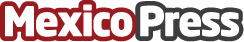 Las tasas efectivas para grandes contribuyentes ¿Cómo afecta a las empresas? por De la Paz, Costemalle DFKEl Servicio de Administración Tributaria (SAT) tiene la responsabilidad de aplicar la legislación fiscal y aduanera, con el fin de facilitar e incentivar el cumplimiento voluntario de las personas físicas y morales. Datos de contacto:Alejandra PérezMejor gestión, más negocio5519594802Nota de prensa publicada en: https://www.mexicopress.com.mx/las-tasas-efectivas-para-grandes Categorías: Derecho Finanzas Emprendedores Recursos humanos http://www.mexicopress.com.mx